Обсудили результаты, определили приоритеты	В соответствии со ст. 36 Федерального Закона от 06.10.2003 года № 131-ФЗ «Об общих принципах организации местного самоуправления в Российской Федерации», с порядком организации местного самоуправления на территории Российской Федерации и уставами, которые регулируют работу местных властей, на всей территории района в феврале текущего года руководители исполнительной власти отчитались перед депутатами Собрания депутатов и представителями общественности о проделанной работе за 2021 год.18 февраля текущего года на заседании Представительного Собрания с отчетом о результатах своей деятельности и деятельности районной администрации выступил Глава района В.Г. Петров. Виктор Григорьевич рассказал о том, что было сделано в минувшем году, за счет каких источников формировался бюджет района и на какие цели расходовался. В.Г. Петров проанализировал деятельность всех сфер жизни района, озвучил приоритеты и наметил задачи, которые будут решаться в ближайшем будущем. Речь шла и об участии в федеральных и региональных программах, направленных на улучшение качества жизни людей, укрепление сфер культуры, образования, медицины, реализации большого инвестиционного проекта в сельском хозяйстве. Были озвучены и проблемы, намечены пути их решения.	В ходе заседания Представительного Собрания состоялась торжественная церемония награждения. Звание «Почетный гражданин Дмитриевского района» присвоено Сергею Георгиевичу Петрушину, медалью «За заслуги перед Курской областью» III степени награжден Юрий Анатольевич Федотов, начальник Дмитриевского РЭС.	С отчетами о деятельности муниципалитетов в прошедшем году в г.Дмитриеве и сельских поселениях перед депутатами Собрания депутатов и представителями общественности также выступили главы города и сельсоветов. Обсуждались вопросы социально-экономического развития поселений. В своих отчетах главы муниципальных образований уделили особое внимание эффективности использования выделяемых денежных средств и мерам, предпринимаемым для обеспечения благоприятных условий проживания жителей сел, деревень и поселков.	В городе и ряде сельских поселений было сделано немало в сфере благоустройства населенных пунктов, в то же время были затронуты волнующие людей первоочередные проблемы.Поднимались вопросы освещения улиц населенных пунктов, ремонта водопроводной сети, благоустройства кладбищ, жителей интересовала установка мусорных контейнеров, работа ФАПов и догазификация домовладений.	Администрациями муниципальных образований было отмечено, что все работы для решения поставленных задач будут направлены на улучшение качества жизни населения.Участники отчетов обозначили несомненную важность таких встреч, где власть может узнать мнение людей о проводимой работе на местах.	Депутатами всех уровней отмечена слаженная работа местных администраций, благодаря которой решаются важные вопросы развития района.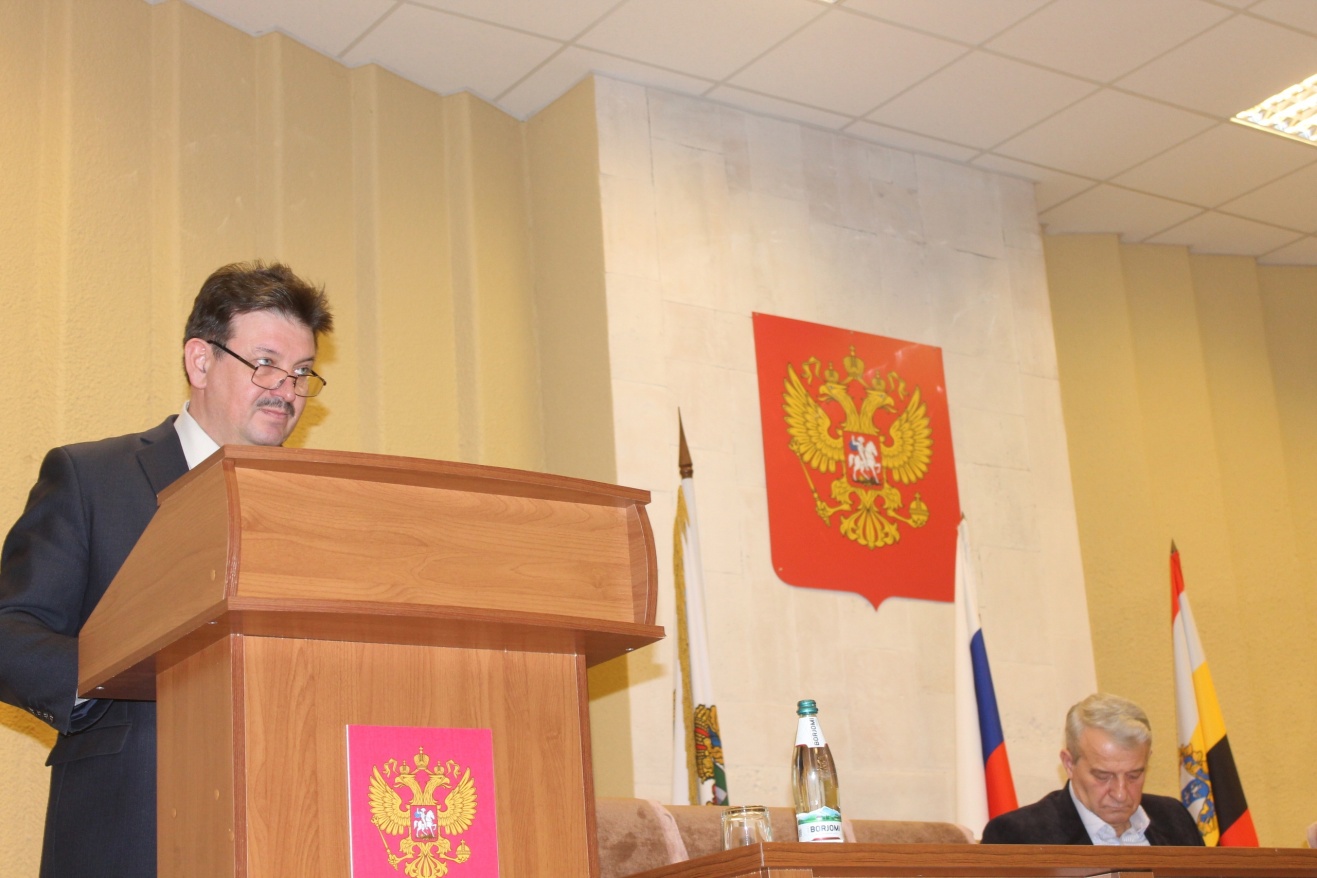 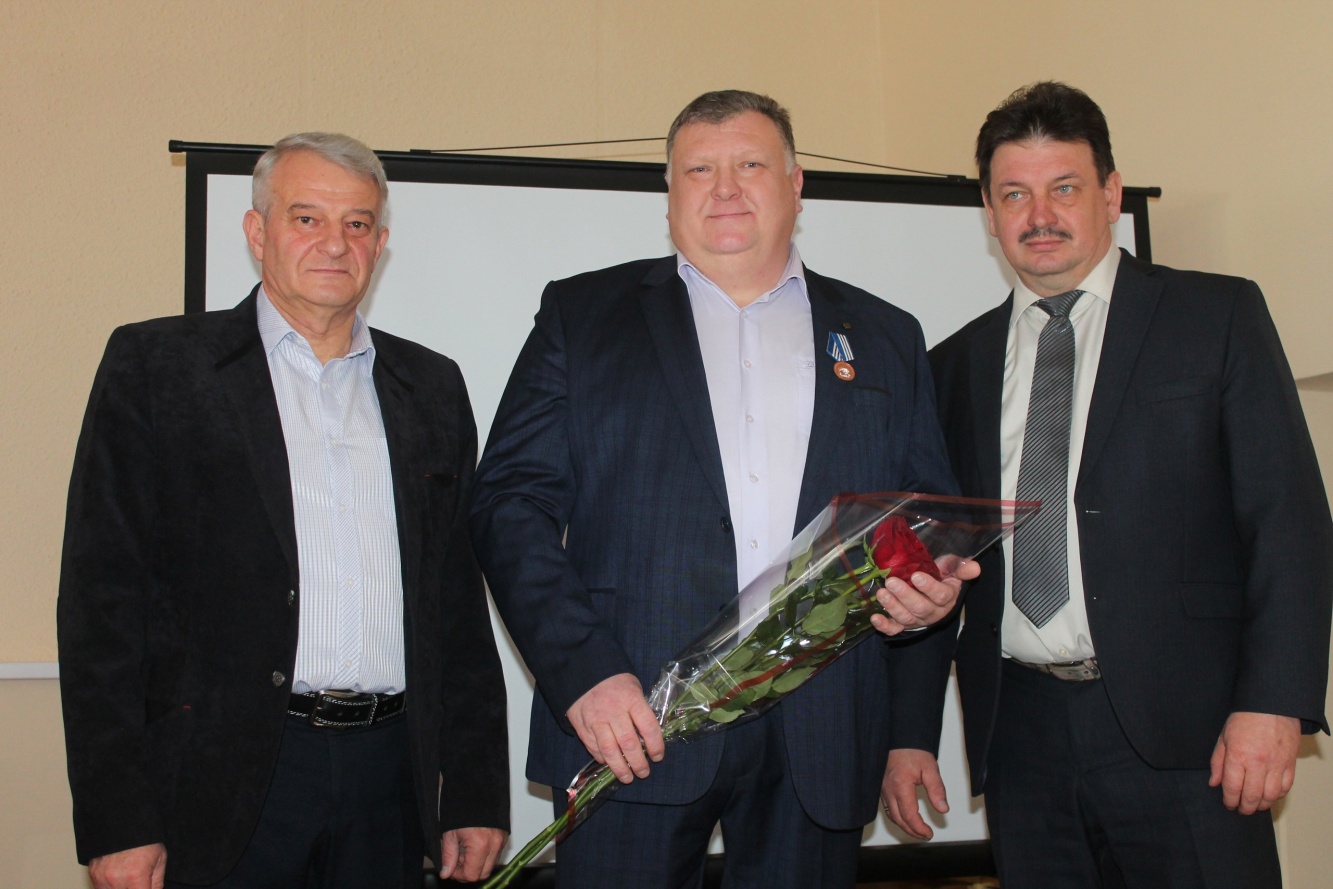 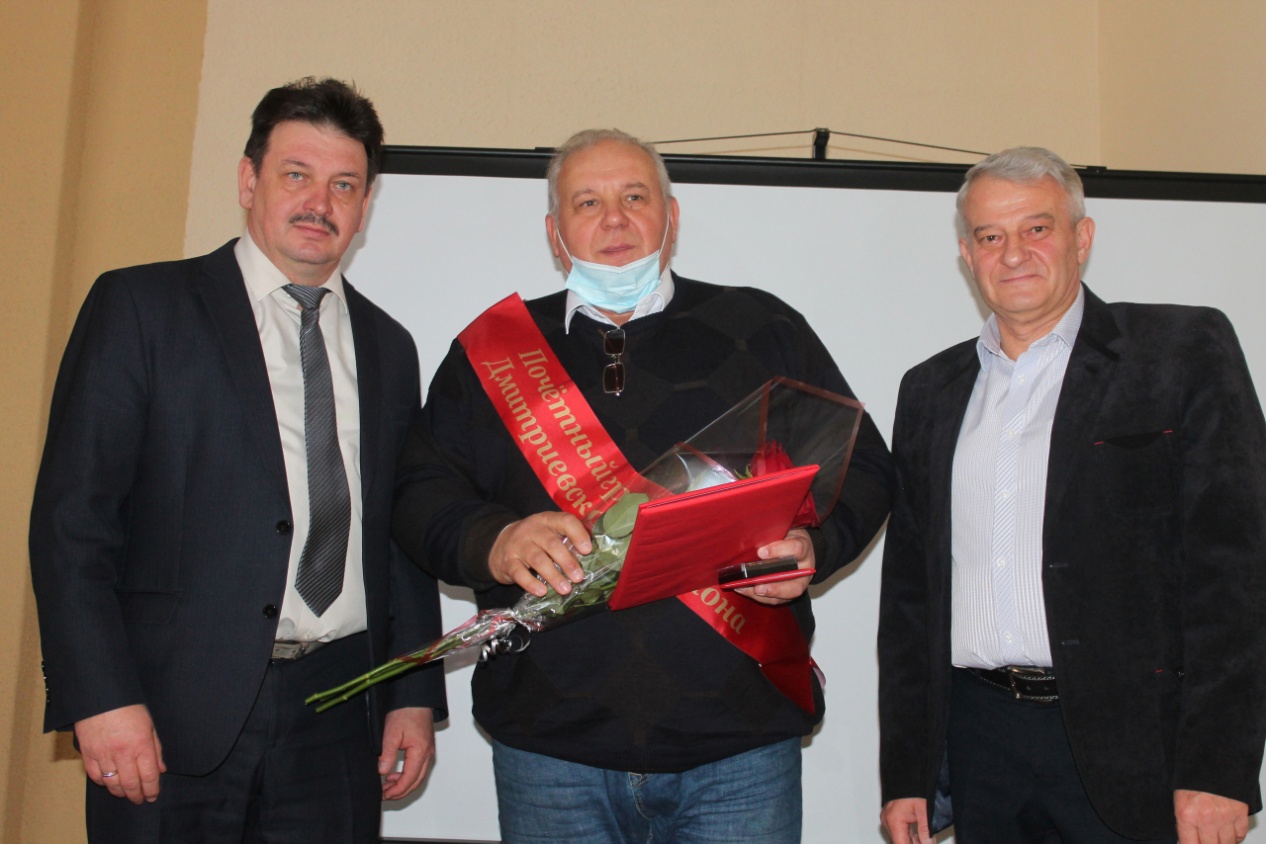 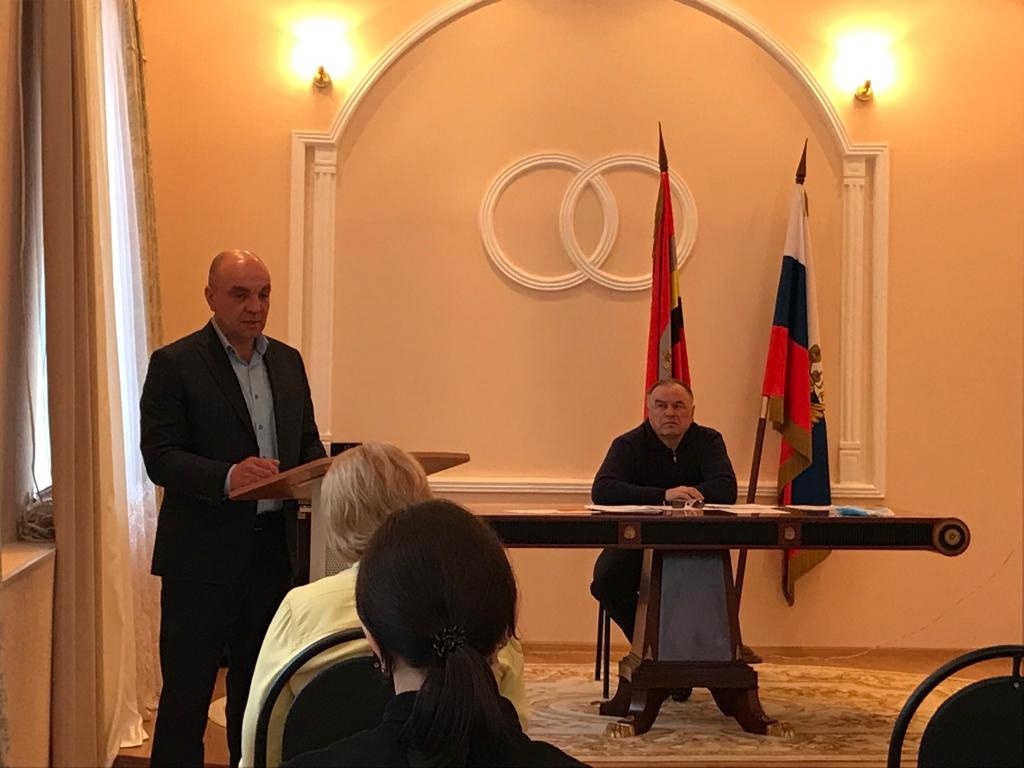 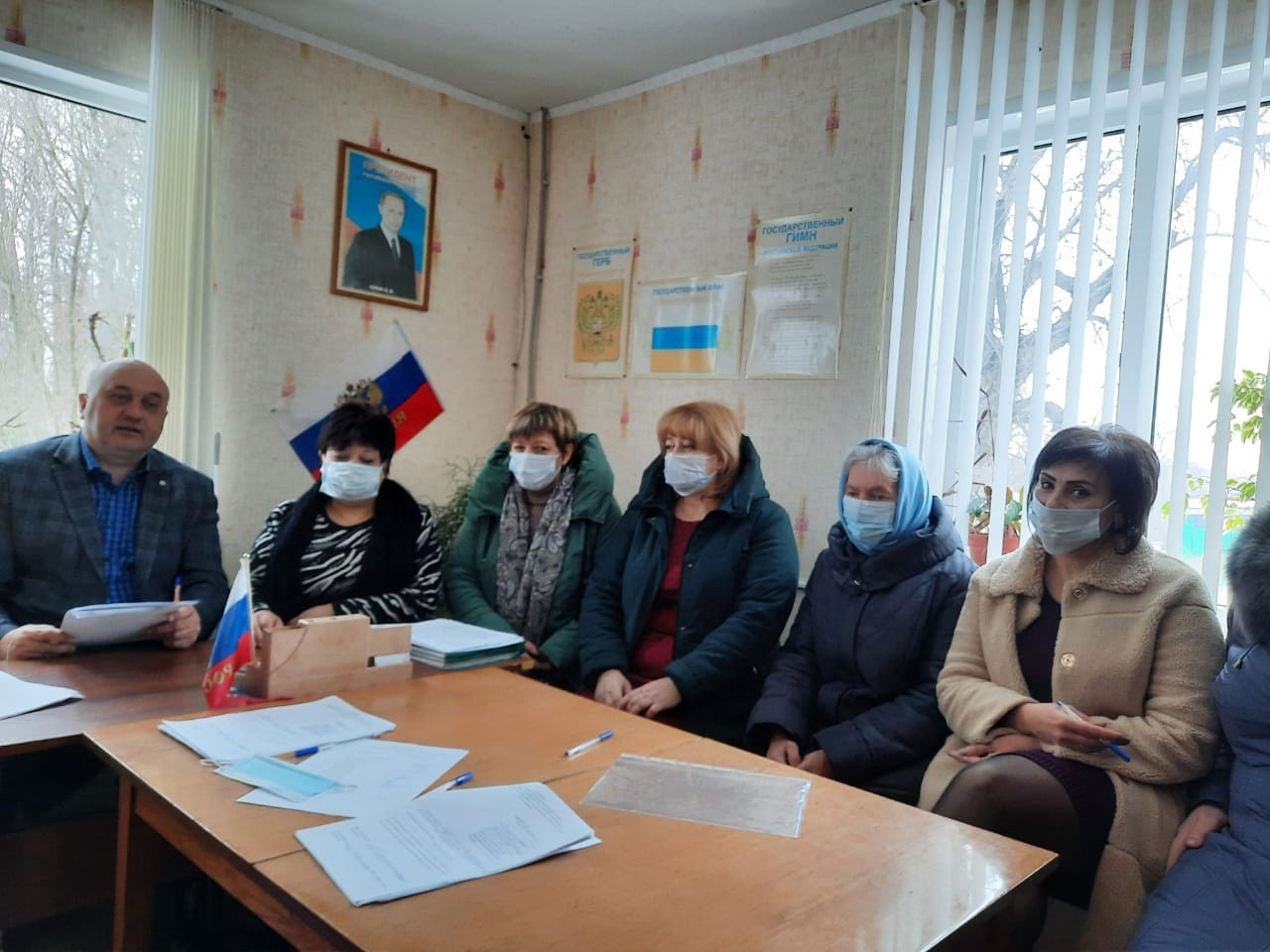 